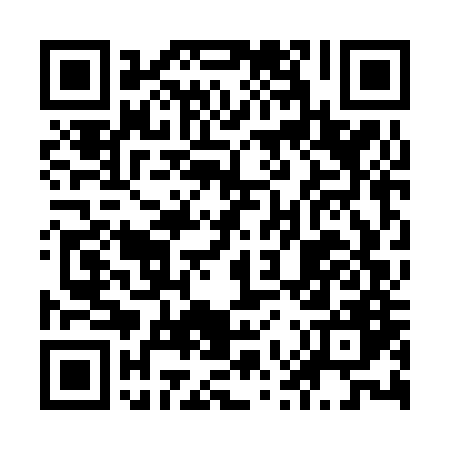 Prayer times for Carmo do Rio Verde, BrazilMon 1 Apr 2024 - Tue 30 Apr 2024High Latitude Method: NonePrayer Calculation Method: Muslim World LeagueAsar Calculation Method: ShafiPrayer times provided by https://www.salahtimes.comDateDayFajrSunriseDhuhrAsrMaghribIsha1Mon5:136:2412:223:446:207:282Tue5:136:2412:223:446:207:273Wed5:136:2512:223:436:197:264Thu5:136:2512:223:436:187:255Fri5:136:2512:213:436:187:256Sat5:146:2512:213:436:177:247Sun5:146:2512:213:426:167:248Mon5:146:2512:203:426:157:239Tue5:146:2512:203:426:157:2210Wed5:146:2612:203:416:147:2211Thu5:146:2612:203:416:137:2112Fri5:146:2612:193:416:137:2013Sat5:146:2612:193:406:127:2014Sun5:146:2612:193:406:117:1915Mon5:146:2612:193:406:117:1916Tue5:156:2712:183:396:107:1817Wed5:156:2712:183:396:107:1718Thu5:156:2712:183:396:097:1719Fri5:156:2712:183:386:087:1620Sat5:156:2712:183:386:087:1621Sun5:156:2712:173:386:077:1522Mon5:156:2812:173:376:077:1523Tue5:156:2812:173:376:067:1424Wed5:156:2812:173:376:067:1425Thu5:156:2812:173:366:057:1426Fri5:166:2812:173:366:047:1327Sat5:166:2912:163:366:047:1328Sun5:166:2912:163:356:037:1229Mon5:166:2912:163:356:037:1230Tue5:166:2912:163:356:027:11